Программа: Мир вокруг и внутри насТема: Ёлка. Звук и буква Ё.Дата: с 07 по 12 апреля согласно расписанию.Педагог: Белолипецкая Елена НиколаевнаЗадание 1. Прочитайте  стихотворение «Про ёлку».Вспомните и расскажите, как в вашей семье наряжается ёлка?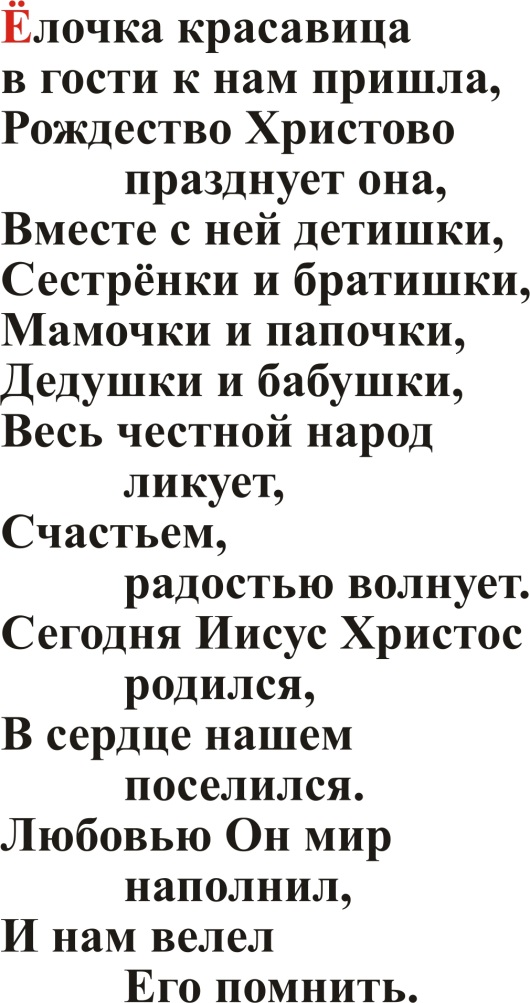 Запоминаем! звук Ё гласный, в некоторых случаях даёт  2 звука <Й> - <О>. Задание 2. Пропечатайте заглавную и строчную  букву Ё.Задание 3.  Допишите словосочетание.Задание 4. Допишите предложения. Обратите внимание на знаки препинания в конце предложения (. ? !). Говорим правильно! Чистоговорка. Повторяем 5 раз, чётко проговаривая звуки. Творческое задание. Отгадай загадку, нарисуй отгадку.Беседа с ребёнком на тему: «Бережное отношение к лесу».- Как ты считаешь, что может угрожать лесу? (пожары, вырубка, стекло).- Как человек должен сохранять лесные богатства? (соблюдение правил поведения человека в лесу).- Как правильно разжечь костёр? (вдалеке от деревьев).- Как правильно его потушить? (большим количеством воды, или песка).- Службы спасения при пожаре (101, 112). 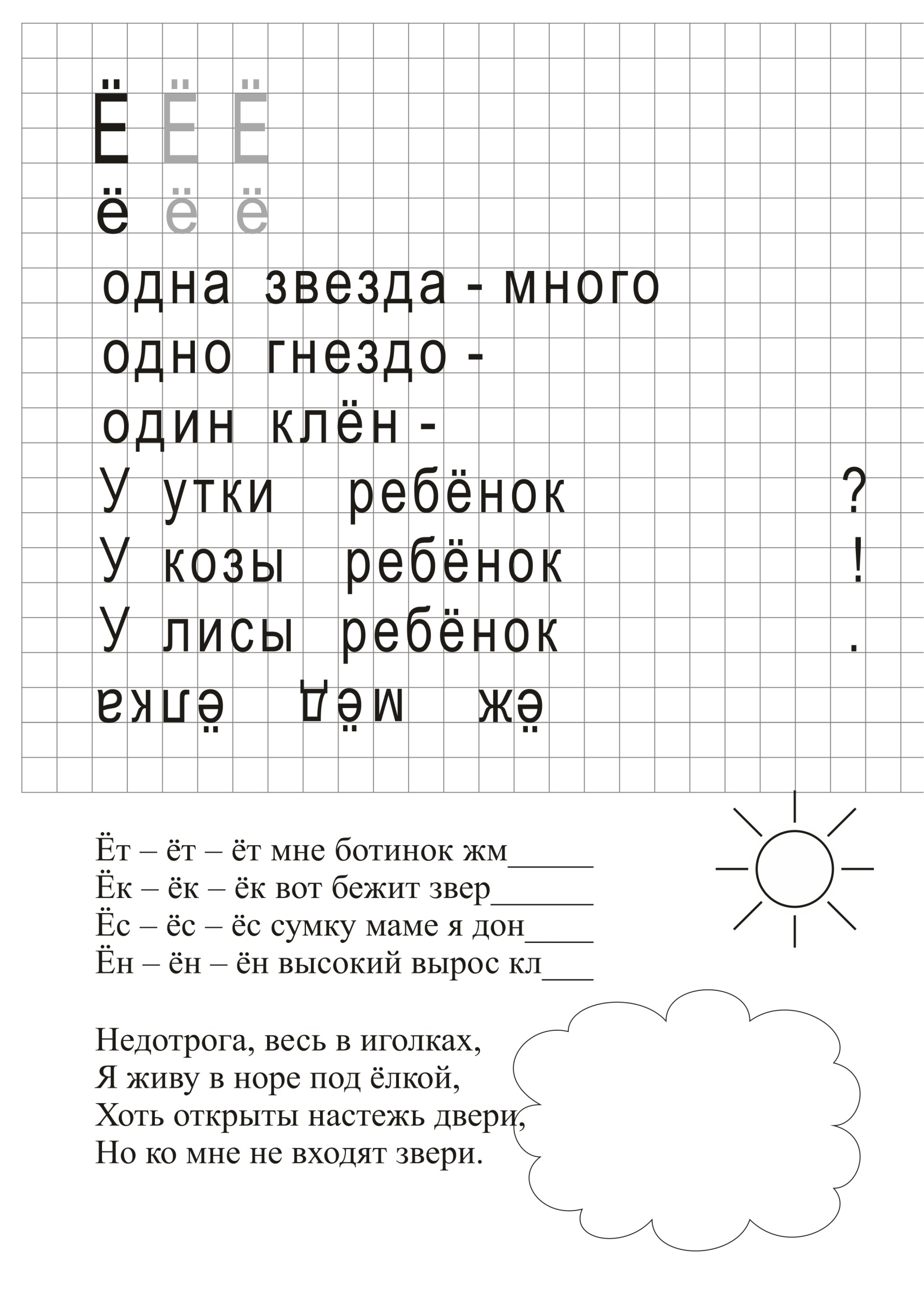 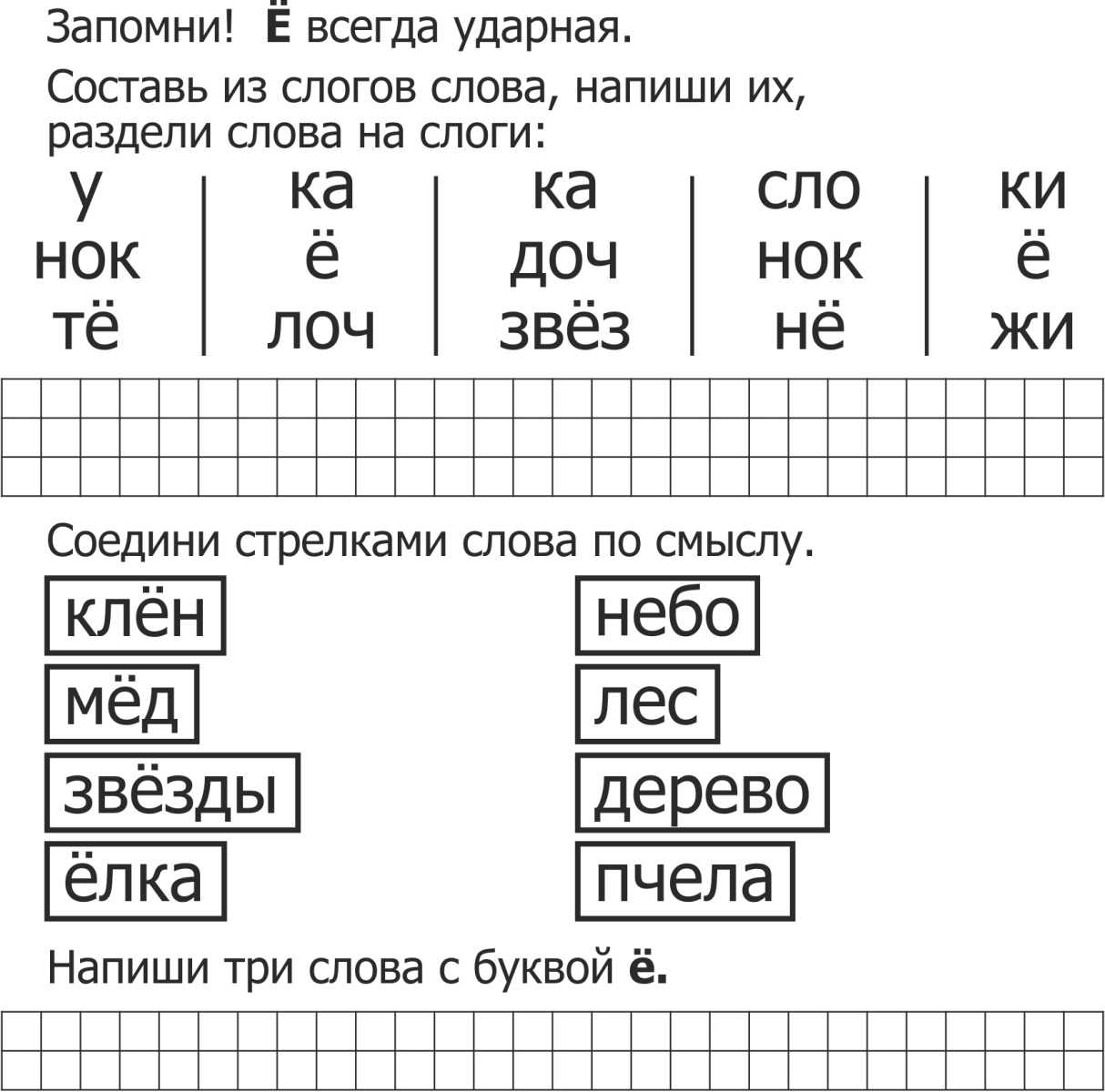 